RESULTADO – TOMADA DE PREÇO02425EM59015HEMU2O Instituto de Gestão e Humanização – IGH, entidade de direito privado e sem fins lucrativos,classificado como Organização Social, vem tornar público o resultado da Tomada de Preços,com a finalidade de adquirir bens, insumos e serviços para o HEMU - Hospital Estadual daMulher, com endereço à Rua R-7, S/N, Setor Oeste, Goiânia, CEP: 74.125-090.Art. 10º Não se exigirá a publicidade prévia disposta no artigoII. EMERGÊNCIA: Nas compras ou contratações realizadas em caráter de urgência ouemergência, caracterizadas pela ocorrência de fatos inesperados e imprevisíveis, cujo nãoatendimento imediato seja mais gravoso, importando em prejuízos ou comprometendo asegurança de pessoas ou equipamentos, reconhecidos pela administração.Bionexo do Brasil LtdaRelatório emitido em 02/05/2024 11:01CompradorIGH - HEMU - Hospital Estadual da Mulher (11.858.570/0002-14)Rua R 7, esquina com Av. Perimetral s/n - Setor Oeste - GOIÂNIA, GO CEP: 74.530-020Relação de Itens (Confirmação)Pedido de Cotação : 345056594COTAÇÃO Nº 59015 MATERIAIS MEDICOS - HEMU ABR/2024Frete PróprioObservações: *PAGAMENTO: Somente a prazo e por meio de depósito em conta PJ do fornecedor. *FRETE: Só serãoaceitas propostas com frete CIF e para entrega no endereço: RUA R7 C/ AV PERIMETRAL, SETOR COIMBRA,Goiânia/GO CEP: 74.530-020, dia e horário especificado. *CERTIDÕES: As Certidões Municipal, Estadual de Goiás,Federal, FGTS e Trabalhista devem estar regulares desde a data da emissão da proposta até a data do pagamento.*REGULAMENTO: O processo de compras obedecerá ao Regulamento de Compras do IGH, prevalecendo este emrelação a estes termos em caso de divergência.Tipo de Cotação: Cotação EmergencialFornecedor : Todos os FornecedoresData de Confirmação : TodasValidadedaProposta PagamentoCondiçõesdeFaturamento Prazo deFornecedorFreteObservaçõesMínimoEntregaEllo Distribuicao Ltda - EppGOIÂNIA - GOWebservice Ello Distribuição -(62) 4009-2100comercial@ellodistribuicao.com.brMais informaçõesPEDIDO SOMENTE SER? ATENDIDO A PRAZOMEDIANTE ANALISE DE CREDITO VALIDA??O DODEPARTAMENTO FINANCEIRO E A CONFIRMA??ODE DISPONIBILIDADE DO ESTOQUE CONTATO DOVENDEDOR: (62)99499 17141 dias apósconfirmação1R$ 300,000009/05/202430 ddlCIFTELEVENDAS3@ELLODISTRIBUICAO.COM.BRProgramaçãode EntregaPreçoUnitário FábricaPreçoProdutoCódigoFabricante Embalagem Fornecedor Comentário JustificativaRent(%) Quantidade Valor Total UsuárioLUVA DEPROCEDIMENTONAO ESTERIL P -CONFECCIONADAEM LATEXNATURAL,FORMATOANATOMICOCOM ALTASENSIBILIDADETATIL, C/BAINHA OUOUTRODISPOSITIVOCAPAZ DEASSEGURAR SEUAJUSTE;- CM, CBS eMultifarmaResponderamincorretamenteo itemADEQUADO, DEUSO UNICO,TEXTURAUNIFORME, BOAELASTICIDADERESISTENCIA ATRAÇÃO,COMPRIMENTOMININO DE 230MM.LUBRIFICADACOM COM POBIOABSORVIVEL,ATOXICO, QUENÃO CAUSEQUALQUERsolicitado. -Asthamed Nãoatende ascondições depagamento/Nem 19,5000 0,0000a vista. -Megamix eUrgenciaHospitalar Nãoatende o prazode entrega,LUVAPROCED 100UN. NAODaniellyEvelynPereira DaLUVAPROCED100 UN.NAOESTERIL P -LEMGRUBERElloR$R$R$1386-1Distribuicao ESTERIL P1000 CaixaCruz19.500,0000Ltda - EppTARGAMEDICALS.A. 3002/05/202410:57pedidoemergencial.DANO AOORGANISMO SOBCONDIÇÕESNROMAIS DEUSOM. AMBIDESTRA. DEACORDO COMNBR 13.392/95E/ REGISTRO MS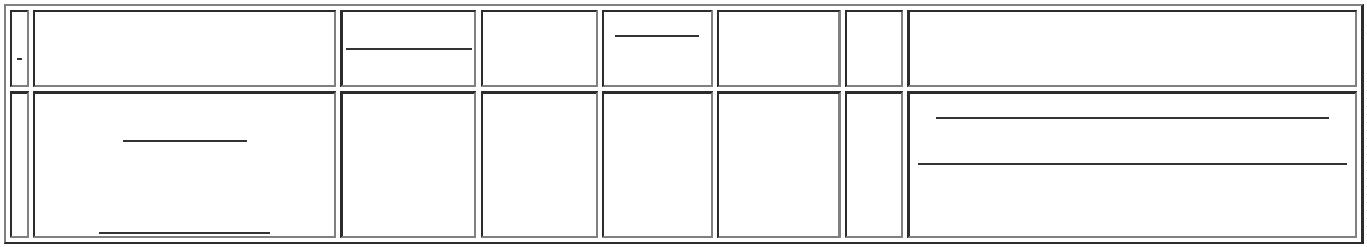 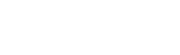 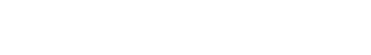 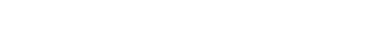 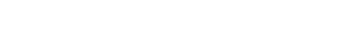 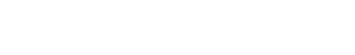 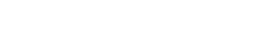 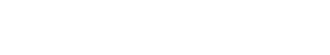 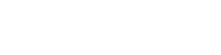 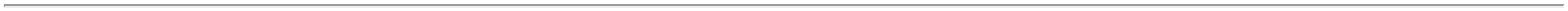 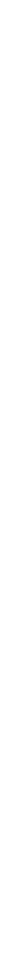 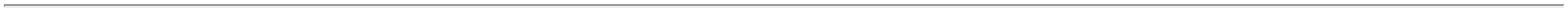 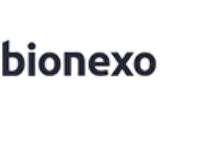 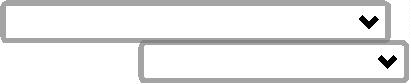 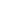 TotalParcial:R$11000.0000.019.500,0000Total de Itens da Cotação: 1Total de Itens Impressos: 1TotalGeral:R$19.500,0000Clique aqui para geração de relatório completo com quebra de página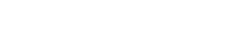 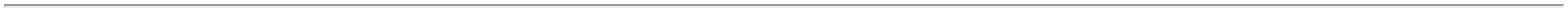 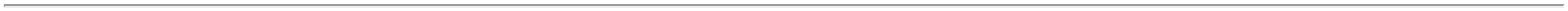 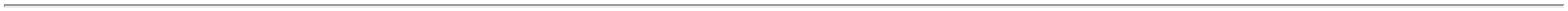 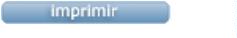 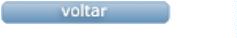 